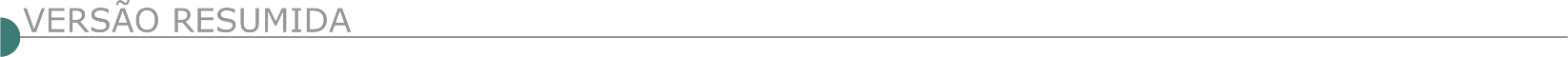 ESTADO DE MINAS GERAISGASMIG - COMPANHIA DE GÁS DE MINAS GERAIS - AMP N°0003/22Objeto: Serviço de fiscalização de obras de construção e montagem, ensaios e testes após construção e condicionamento pré-operacional do sistema de distribuição de gás natural – SDGN, por diária por função, cujas etapas consistem na construção de linha tronco e linhas laterais do projeto Centro-oeste, no estado de Minas Gerais. Entrega e abertura dos envelopes contendo as propostas comerciais e documentos de habilitação: dia 28/03/2023 às 10:00 horas, no Auditório do CD-RMBH da Gasmig, localizado na Av. Dr. José Américo Cansado Bahia, 1.009 – Cidade Industrial, Contagem/MG. O Edital estará disponível no site da GASMIG: http://www.gasmig.com.br/Licitacoes/Paginas/Proximas-Aberturas.aspx, a partir do dia 07/03/2022.PREFEITURA MUNICIPAL DE ANDRADAS - TOMADA DE PREÇO Nº 001/2023Objeto: Execução de obra de pavimentação asfáltica de parte da avenida João Domiciano da Costa. Protocolo dos Envelopes 1 e 2 no Setor de Protocolo: até às 13:00 horas do dia 22/03/2023 e Abertura dos Envelopes 1 e 2: após as 13:30 horas do dia 22/03/2023. Local: http://www.andradas.mg.gov.br, maiores informações poderão ser obtidas junto a Seção de Licitações, pelo Telefone: (35) 3739-2000 Ramal 217 ou pelo e-mail: licitacoes@andradas.mg.gov.br.PREFEITURA MUNICIPAL DE ARAGUARIPREGÃO PRESENCIAL Nº 012/2023Objeto: Execução de Serviços de conservação, limpeza e manutenção em Cemitérios Municipais na sede, nos Distritos e povoados do Município de Araguari/MG. Devendo a proposta e documentação serem entregues no Departamento de Licitações e Contratos à Rua Virgílio de Melo Franco n.º 550. Sessão pública designada para o dia 22 de MARÇO de 2023, até às 13:30 horas. As empresas interessadas em participar desta licitação poderão designar seu representante legal para vistoriar o local onde serão executados os serviços até o dia 21/03/2023, o agendamento da data e horário junto à Secretaria Municipal de Obras, pelo e-mail secobras@araguari.mg.gov.br. Para todas as referências de tempo será observado o horário de Brasília. O Edital completo encontra-se disponível nos sites: https://araguari.mg.gov.br/licitações, maiores informações pelo telefone (34) 3690-3280. SAE - SUPERINTENDÊNCIA DE ÁGUA E ESGOTO - CONCORRÊNCIA PÚBLICA 01/2023 Objeto: Fornecimento e instalação de Reservatório Metálico Apoiado em estrutura metálica, com volume de 2.000,00 m³, com execução de fundação e base de concreto armado, com instalações hidráulicas e elétricas, além de instalação de boia automática, seguindo o projeto executivo em anexo, englobando Anotação de Responsabilidade Técnica, objetivando atender o Município de Araguari-MG, devendo a documentação e propostas serem entregues na Sala de Reuniões da Sede Administrativa da SAE à Comissão de Licitações na Av. Hugo Alessi nº 50, Bairro Industrial, cidade de Araguari-MG, no dia 12 de abril de 2023, até às 13:00. Ficam convocados à competição licitatória todos aqueles que tiverem interesse na matéria, devidamente cadastrados, e, que se enquadrem nas condições estabelecidas no inteiro teor do Edital, cujas cópias poderão ser obtidas gratuitamente no endereço via internet site: www.saearaguari.com.br. Maiores informações, pelos telefones (34) 3242-3579/3246-6697.PREFEITURA MUNICIPAL DE BAMBUÍ - PREGÃO ELETRÔNICO 020-2023 Objeto: Prestação de serviços de coleta e transporte do lixo urbano para atender a demanda da Secretaria Municipal de Obras, Urbanismo e Serviços Públicos do Município de Bambuí. Abertura dia 20/03/2023, às 09:00 horas. Local para informações e retirada do edital: Sede da Prefeitura ou pelo site www.bambui.mg.gov.br. Telefone: (37) 3431-5496. PREFEITURA MUNICIPAL DE BETIM – ECOS - EMPRESA DE CONSTRUÇÕES, OBRAS, SERVIÇOS, TRANSPORTES E TRÂNSITO DE BETIM - RDC N º 001/2023Objeto:  Elaboração de projetos básico e executivo e execução das obras de escolas de ensino integral, em diversos bairros no município de Betim – MG. Abertura marcada para as 10:00 horas, do dia 04 de abril de 2023. Os interessados poderão obter a íntegra do Edital e seus Anexos, através do sites: http://www.betim.mg.gov.br/licitacao.PREFEITURA MUNICIPAL DE BICAS - PREGÃO PRESENCIAL Nº 11/2023Objeto: Contratação de serviços de manutenção predial preventiva, preditiva, corretiva e emergencial para as Secretarias de Educação, Saúde, Desenvolvimento Industrial e Comercial. A sessão será realizada no dia 17/03/2023, às 14:00 horas. Os interessados poderão obter cópia do edital na Praça Raul Soares, nº 20, na cidade de Bicas ou acessar o endereço eletrônico http://www.bicas.mg.gov.br.PREFEITURA MUNICIPAL DE BONITO DE MINAS - CIMVALES - CONSÓRCIO PÚBLICO PARA O DESENVOLVIMENTO REGIONAL DOS VALES DO CARINHANHA, COCHÁ, PERUAÇU, JAPORÉ E SÃO FRANCISCO - PREGÃO PRESENCIAL Nº 001/2023Objeto: Prestação de serviços comuns de engenharia, pautados na manutenção e reforma de prédios municipais, incluindo praças e demais áreas verdes, para atender a demanda dos municípios consorciados do Consórcio CIMVALES. Sessão de recebimento de propostas e julgamento: 20/03/2023 às 09:00 horas. Edital publicado no site oficial www.cimvales.mg.gov.br.PREFEITURA MUNICIPAL DE CANTAGALO - TOMADA DE PREÇOS Nº 4/2023 Objeto: Pavimentação Asfáltica em Ruas da Zona Urbana de Cantagalo/MG. A abertura será no dia 24 de março 2023, às 13:00 horas. As sessões ocorrerão no setor de licitações, Rua Antônio Leal nº 134, Centro, Cantagalo/MG. O Edital encontra-se à disposição dos Interessados no endereço informado, das 07:00 horas às 16:00 horas no site oficial do município: www.cantagalo.mg.gov.br, informações: e-mail: comissaopermanentecantagalo@gmail.com.PREFEITURA MUNICIPAL DE CAIANA - TOMADA DE PREÇOS Nº 1/2023Objeto: Calçamento na comunidade do Divininho para a execução dos serviços com abertura para o dia 27/03/2022 às 14:00 horas. O edital completo e melhores informações poderão ser obtidos, na Rua Miguel Toledo, 106 - Centro- CAIANA. Mais informações pelo telefone/Fax: (32) 3745.1035, de 12:00 às 17:00 horas ou e-mail licitacao@caiana.mg.gov.br e site www.caiana.mg.gov.br.PREFEITURA MUNICIPAL DE CATUTITOMADA DE PREÇOS Nº 01/2023 Objeto: Execução de obras de pavimentação asfáltica em PMF de vias urbanas na cidade de Catuti/MG, no dia 22/03/2023, às 08:00min, na sede da Prefeitura de Catuti/MG. Localizada na Praça Presidente Vargas, n° 01 - Centro - CEP: 39.526-000. O edital poderá ser solicitado na sede da Prefeitura ou pelo e-mail: catutilicitacoes@gmail.com.TOMADA DE PREÇOS Nº 02/2023Objeto: Manutenção, conservação, reparo, reforma e execução de obras nos logradouros e prédios públicos do município de Catuti/MG, no dia 22/03/2023, às 11:00 horas, na sede da Prefeitura de Catuti/MG. O edital poderá ser solicitado na sede da Prefeitura ou pelo e-mail: catutilicitacoes@gmail.com.PREFEITURA MUNICIPAL DE COIMBRA - RETIFICAÇÃO - PREGÃO PRESENCIAL Nº015/2023Objeto: Futura e eventual aquisição de massa asfáltica CBUQ faixa “C” para pavimentação urbana e rural, de acordo com as especificações do D.E.N.I.T, em atendimento às demandas do Departamento Municipal de Obras do município de Coimbra-MG. Valor estimado: R$1.560.000,00, o produto será retirado em um raio de 32 km da sede da prefeitura municipal, o produto será retirado em um raio de 52 km da sede da prefeitura municipal. Nova data de abertura da sessão pública: 13:30 horas do dia 21/03/2023. Endereço: Rua Álvaro de Barros, nº 401, Centro, Coimbra - MG, CEP: 36.550-000. Contato: e-mail licitacao.prefeituracoimbra@gmail.com e telefone (32) 3555-1214. O certame será realizado presencialmente, estando o edital disponível no endereço www.coimbra.mg.gov.br.PREFEITURA MUNICIPAL DE CONFINS – REPUBLICAÇÃO -  TOMADA DE PREÇO Nº 001/2023Objeto: Execução de obras de modernização e revitalização em geral da Alameda José Simplício na cidade de Confins/MG, que realizará no dia 22 de março de 2023 às 09h00min. O Edital poderá ser adquirido no endereço eletrônico: https://www.confins.mg.gov.br/portal/editais/1. Os envelopes de documentação e proposta de preço serão protocolados até 09:00min no Setor de Protocolo da Prefeitura no dia 22/03/2023. Telefone de contato: (31) 3665-7829. PREFEITURA MUNICIPAL DE CONTAGEMTOMADA DE PREÇOS N°002/2023 Objeto:  Reconstituição e estabilização do Talude da Rua João Venâncio Ferreira - Via Expressa, Bairro Canadá, Município de Contagem/MG, com entrega dos envelopes de documentação e propostas até às 09:30 horas do dia 28 de março 2023 e com a abertura marcada para as 10:00 horas do dia 28 de março 2023. Os interessados poderão ler e obter o texto integral do Edital e seus Anexos, que estarão disponíveis a partir do dia 10 de março de 2023, pelo site www.contagem.mg.gov.br/licitações ou na sala da Comissão Permanente de Licitações da Secretaria Municipal de Obras e Serviços Urbanos -SEMOBS, situada à rua Madre Margherita Fontanaresa, 432, 3º andar Bairro Eldorado - Contagem/MG. Mais informações pelo telefone: (31) 3391.9352, de segunda à sexta-feira, no horário de 08:00min às 12:00min e de 13:00min às 17:00min, mediante apresentação de um PEN DRIVE à Comissão Permanente de Licitações no endereço acima e, ainda, obrigatoriamente, informar, por meio de carta, os seguintes dados: razão social ou denominação completa da empresa, CNPJ/MF, endereço completo, telefone e nome da pessoa para contato. CONCORRÊNCIA PÚBLICA Nº 006/2023Objeto: Elaboração e execução do projeto de regularização fundiária do loteamento perobas-1 e plano de intervenção integrada da Vila Epa, contíguos entre si, e caracterizados como áreas de especial interesse social, conforme plano diretor, localizados na Regional Sede, Município de Contagem/MG, com entrega do envelope de proposta até às 09:30 horas do dia 24 de abril de 2023. Os interessados poderão ler e obter o texto integral deste Edital e seus Anexos, inclusive projetos de engenharia, que estarão disponíveis a partir do dia 08 de março de 2023, pelo site www.contagem.mg.gov.br/licitações, ou na sala da Comissão Permanente de Licitação da Secretaria Municipal de Obras e Serviços Urbanos -SEMOBS, situada à rua Madre Margherita Fontanaresa, 432, 3º andar Bairro Eldorado - Contagem/MG. Mais informações pelo telefone: (31) 3391- 9352, de segunda à sexta-feira, no horário de 08:00min às 12:00min e de 13:00min às 17h00min, mediante apresentação de um DVD virgem à Comissão Permanente de Licitação no endereço acima e, ainda, obrigatoriamente, informar, por meio de carta, os seguintes dados: razão social ou denominação completa da empresa, CNPJ/MF, endereço completo, telefone e nome da pessoa para contato.PREFEITURA MUNICIPAL DE CURVELO - TOMADA DE PREÇOS N°009/22Objeto: Reforma da quadra poliesportiva do bairro Vila de Lourdes, situada na Rua Senador Lima Guimarães, 1.000, Vila de Lourdes, no Município de Curvelo/MG. Protocolo Envelopes Habilitação e Proposta: até dia 23/3/23 às 08:30min. Abertura: 23/3/23 às 09:00 horas. Mais informações pelo telefone: (38) 3722-2617. Av. D. Pedro II, 487, Centro, de  2º a  6° feira, de 08:00 as 10:00 horas. PREFEITURA MUNICIPAL DE CRISTÁLIA - TOMADA DE PREÇOS Nº 1/2023 Objeto: Prestação de serviço de recomposição de pavimento asfáltico com pré-misturado a frio - PMF, em diversas ruas do município, inclusive materiais, mão de obra e transporte de todos os materiais e equipamentos, teor na integra em https://www.diariomunicipal.com.br/amm-mg/.PREFEITURA MUNICIPAL DE GUARACIABA - TOMADA DE PREÇOS N°004/2023Objeto: Execução de obra de Revitalização de Estádio Municipal de Futebol de Guaraciaba/MG. Data da sessão pública: 23/03/2023 às 09:00 horas, na sede da Prefeitura Municipal de Guaraciaba/MG. O Edital na íntegra poderá ser obtido no site: www.guaraciaba.mg.gov.br. Maiores informações: licitacao@guaraciaba.mg.gov.br e (31) 3893- 5130.PREFEITURA MUNICIPAL DE ITAOBIM - PREGÃO PRESENCIAL Nº 004/2023Objeto: Prestação de Serviços de Encascalhamento de estradas vicinais e vias não pavimentadas. A Abertura dos envelopes dar-se-á no dia: 20/03/2023, às 09:00 horas, esclarecimentos e informações poderão ser obtidos no Depto. Municipal de Licitações - Rua Belo Horizonte, nº 360, Centro, CEP: 39.625-000 – Itaobim/MG, Telefone: (33) 3734-1157 ou pelo e-mail: licitacao@itaobim.mg.gov.br. Edital disponível no site: www.itaobim.mg.gov.br. PREFEITURA MUNICIPAL DE JOANÉSIA - PREGÃO PRESENCIAL Nº 020/2023Objeto: Construção de ponte em concreto armado e vigas metálicas na Comunidade Lavrinha, consistindo no fornecimento de materiais, mão-de-obra, insumos, equipamentos e quaisquer outros objetos inerentes à execução. Abertura dos Envelopes: 20/03/2023 às 08:30min. Local: Sala de licitações da Prefeitura Municipal de Joanésia/MG situada à Rua Joaquim Dias de Moura nº 12 - Centro - Joanésia/ MG. Maiores informações pelo Telefone: (33) 3252-1130 ou pelo e-mail: licitacaopmj.mg@yahoo.com.PREFEITURA MUNICIPAL DE LAGOA DOURADATOMADA DE PREÇOS 02/2023Objeto: Contratação de empresa para execução de Construção de Ponte. A sessão de habilitação será às 09:30 horas do dia 23/03/2023. Edital disponível www.lagoadourada.mg.gov.br.TOMADA DE PREÇOS 03/2023Objeto: Contratação de empresa para construção de Unidade de Transbordo de Resíduos. A sessão de habilitação será às 09:30 horas do dia 22/03/2023. Edital disponível www.lagoadourada.mg.gov.br.PREFEITURA MUNICIPAL DE LIMA DUARTE - PREGÃO PRESENCIAL N° 09/2023Objeto: Supressão arbórea, roçada, capina e manutenção de jardins e praças, que acontecerá no dia 21/03/2023. Informações sobre o edital estão à disposição dos interessados no site http://www.limaduarte.mg.gov.br/, com a CPL, na Praça JK, 173, em horário comercial, pelo telefone (32) 3281.1282 ou pelo e-mail licitacao@limaduarte.mg.gov.br. PREFEITURA MUNICIPAL DE MADRE DE DEUS DE MINAS - TOMADA DE PREÇOS N° 02/2023Objeto: Execução de obra de engenharia para calçamento em peças hexagonais pré-moldadas em concreto sobre colchão de areia, colocação de meio fio e sarjeta, urbanização com construção de calçadas e identificação do trecho da Rua Juscelino A. de Souza, localizada na área urbana do município em estrema conformidade com projeto e normas técnicas. Entrega de Envelopes e Sessão Pública dia 23/03/2023. Horário: 09:00 horas. Informações Telefone: (32) 3338-1482.PREFEITURA MUNICIPAL DE MARIPÁ DE MINAS - TOMADA DE PREÇOS Nº 1/2023Objeto: Serviço de pavimentação da rua de acesso à nova Escola Prefeito Walter Trezza, que será realizado no dia 22/03/2023 às 13:00 horas. O edital será disponibilizado no site https://www.maripademinas.mg.gov.br/wp/.PREFEITURA MUNICIPAL DE MUTUM - TOMADA DE PREÇOS Nº 005/2023Objeto:  Execução de reforma da Escola Municipal Pequeno Príncipe Educação Infantil, no Distrito de Imbiruçu, Município de Mutum, MG. Entrega dos envelopes contendo a documentação e proposta até às 09:00min da data de 23 de março de 2023. Início da sessão pública às 09:00min da data de 23 de março de 2023. Informações pelo e-mail: licitacao@mutum.mg.gov.br ou telefone: (33) 3312-1503. O edital e seus respectivos anexos encontram-se disponíveis gratuitamente no site do município https://mutum.mg.gov.br. Informações e esclarecimentos protocoladas via e-mail licitacao@mutum.mg.gov.br.PREFEITURA MUNICIPAL DE NOVA SERRANA - CONCORRÊNCIA 001/2023Objeto: Construção predial da 2° Etapa do Anexo da Sede do Poder Legislativo de Nova Serrana. Informações e esclarecimentos pelo telefone: (37) 3225-9200.PREFEITURA MUNICIPAL DE OLIVEIRA - TOMADA DE PREÇOS Nº 002/2023Objeto: Contratação de empresa especializada em imóveis tombados para a execução de reforma da cobertura da Casa de Cultura Carlos Chagas, mediante solicitação da Secretaria Municipal de Cultura, Esporte, Lazer e Turismo. Abertura em 28/03/2023, às 13:00min. Edital disponível em www.oliveira.atende.net.PREFEITURA MUNICIPAL DE PEDRA DOURADA - TOMADA DE PREÇOS Nº 001/2023Objeto: Execução de pavimentação da Rua Projeta “J”, localizada no Loteamento Bela Vista no Município de Pedra Dourada-MG. Entrega dos envelopes 23/03/2023 às 09:15 horas; Abertura: 23/03/2023 às 09:30 horas. Informações pelo Site: www.pedradourada.mg.gov.br; Telefone: (32) 3748- 1004; e-mail: licitacao@pedradourada.mg.gov.br, ou pessoalmente no Setor de Licitações da Prefeitura Municipal de Pedra Dourada/MG, situado na Praça Cristalino de Aguiar, n° 20, CEP. 36.847-000. PREFEITURA MUNICIPAL DE PIEDADE DO RIO GRANDE - TOMADA DE PREÇOS Nº 5/2023Objeto: Execução e conclusão de pista de caminhada interligando o centro ao Bairro Jardim. Sessão: 22/03/2023 às 09:00 horas. Cadastramento até 17/03/2023. Edital: www.piedadedoriogrande.mg.gov.br. Informações: (32) 3335-1122.PREFEITURA MUNICIPAL DE PRADOS - TOMADA DE PREÇOS N° 001/2023Objeto: Execução de obras de pavimentação em Bloquete sextavado na estrada que liga Prados ao distrito de Vitoriano Veloso. Reabertura dia 28/03/2023, às 09:00 horas. Local: sede da Prefeitura. Edital disponível no site: www.prados.mg.gov.br. Informações somente através do e-mail: licitacao@prados.mg.gov.br.PREFEITURA MUNICIPAL DE RESENDE COSTA - TOMADA DE PREÇOS Nº 02/2023Objeto: Execução do projeto de drenagem e calçamento das ruas Geraldo Evangelista Coelho e Francisco de Paula Miranda, cujo Edital encontra-se à disposição dos interessados no site www.resendecosta.mg.gov.br ou e-mail licitacao@resendecosta.mg.gov.br. Mais Informações: (32) 3354.1366 – ramal 214. Data: 22/03/2023 às 8:00 horas.PREFEITURA MUNICIPAL DE RIACHINHO - TOMADA DE PREÇOS 003/2023Objeto: Pavimentação asfáltica em PMF em diversas ruas do município de Riachinho-MG. Nova data de Abertura e julgamento: dia 22/03/2023 as 08:00 horas. Edital: www.riachinho.mg.gov.br.PREFEITURA MUNICIPAL DE RIBEIRÃO DAS NEVES - CONCORRÊNCIA 117/2022Objeto: Prestação de serviço de urbanização de vias, compreendendo terraplanagem, pavimentação basáltica, recapeamento de obras, no Município de Ribeirão das Neves, que se encontra disponível no site www.ribeiraodasneves.mg.gov.br, o edital. A data para realização de sessão será dia 11/04/2023 às 09:00 horas. PREFEITURA MUNICIPAL DE TIROS - TOMADA DE PREÇOS Nº 02/2023Objeto: Execução de construção de quadra esportiva. Data de abertura dos envelopes será dia 22/03/2023 às 09:00min. O Edital completo e mais informações poderão ser obtidos na Sede da Prefeitura Municipal de Tiros, na Praça Santo Antônio, nº 170, Centro. Telefone: (34) 3853- 1221/1102 e endereço eletrônico: www.tiros.mg.gov.br.PREFEITURA MUNICIPAL DE UBERLÂNDIA - FUTEL - FUNDAÇÃO URBELANDENSE DO TURISMO, ESPORTE E LAZER - TOMADA DE PREÇOS Nº 012 /2023Objeto: Execução de obra de ampliação da arquibancada do campo sabiazinho, instalado no parque do sabiá, no município de Uberlândia/MG, em atendimento a Fundação Uberlandense Do Turismo, Esporte E Lazer-FUTEL. O Edital encontra-se à disposição no Núcleo de Compras e Licitações da FUTEL, na Av. José Roberto Migliorini, nº 850, Bairro Santa Mônica, Uberlândia/MG, telefone (34) 3235-6289, (34) 3235-6165 das 08:30 às 17:00 horas ou por e-mail: licitacaofutel@uberlandia.mg.gov.br ou pela internet https://www.uberlandia.mg.gov.br/portal-da-transparencia/licitacoes-e-contratos/. Entrega dos Envelopes e Sessão Pública para abertura no dia: 23 de março de 2023, às 09:00 horas na Sala de Reuniões do Núcleo de Compras e Licitações da FUTEL – na Sede Administrativa em frente à Arena Sabiazinho.BRASÍLIAFINATEC - FUNDAÇÃO DE EMPREENDIMENTOS CIENTÍFICOS E TECNOLÓGICOS - RDC ELETRÔNICO Nº 1/2023 Objeto: Execução e implementação da obra de Construção da Edificação Labzero. Data da sessão: 28/03/23. Horário: 10:00 horas. Edital à disposição no endereço www.finatec.org.br ou no www.comprasnet.gov.br. Maiores Informações: licitacao@finatec.org.br.ESTADO DO MARANHÃOPETROBRAS TRANSPORTE S.A - AVISO DE LICITAÇÃO Nº 7004026857Objeto: Contratar Serviços técnicos civis de demolição, escavação, escoramento e pavimentação para reparo em dutos de GLP, km 913, do terminal de São Luís possui previsão de início para em 07/03/2023 às 12:00 horas, previsão para abertura de propostas em 28/03/2023 às 12:00 horas, e previsão de data de início da disputa em 28/03/2023 às 14:30 horas. O edital, a entrega e abertura de propostas será realizada através do portal www.petronect.com.br.ESTADO DO RIO DE JANEIROSESC - SERVIÇO SOCIAL DO COMÉRCIO - ADMINISTRAÇÃO REGIONAL DO RIO DE JANEIRO REPUBLICAÇÃO - CONCORRÊNCIA Nº 2174 Objeto: Execução de serviços de reforma das casas 01, 02, 03 e 04 - SESC Nogueira. O novo Edital de Licitação e seus Anexos poderão ser retirados gratuitamente no Portal de Compras | SESC/ARRJ através do link disponível no site www.sescrio.org.br. A Sessão Pública será realizada às 10:00 horas, do dia 22/03/2023 na Rua Marquês de Abrantes, 99 - Flamengo - Rio de Janeiro/RJ.REPUBLICAÇÃO - CONCORRÊNCIA Nº 32965.2023Objeto: Execução de serviços de reforma do parque aquático e outros ambientes - SESC Ramos. O Edital de Licitação e seus Anexos poderão ser retirados gratuitamente no Portal de Compras | SESC/ARRJ através do link disponível no site www.sescrio.org.br. A Sessão Pública será realizada às 14:00 horas, do dia 22/03/2023 na Rua Marquês de Abrantes, 99 - Flamengo - Rio de Janeiro/RJ. ESTADO DE SÃO PAULOSESI-SP - DEPARTAMENTO REGIONAL DE SÃO PAULO - CONCORRÊNCIA Nº 66/2022Objeto: Execução de reforma do Espaço de Exposições do Centro Cultural do Edifício Sede em São Paulo. Retirada do edital: a partir de 7 de março de 2023, através do portal www.sesisp.org.br. Entrega dos envelopes: até as 09:30 horas do dia 29 de março de 2023. Abertura às 10:00 horas.SAAEB - SERVIÇO AUTÔNOMO DE ÁGUA E ESGOTO DE BEBEDOURO - CONCORRÊNCIA Nº 1/2023 Objeto: Fornecimento e montagem de equipamentos e serviços relacionados ao Processo da ETE do Município de Bebedouro/SP, interessados que realizará às 09:30 horas do dia 24/04/2023, no Setor de Licitações de seu edifício, situado à Rua Cel. Joaquim José de Lima, nº 1016, Centro, Bebedouro/SP, cujos envelopes de Habilitação e Propostas serão recebidos no endereço acima mencionado em sessão pública até as 9 horas do mesmo dia. O Edital e seus anexos estão disponível na íntegra no site do SAAEB: https://saaebambiental.com.br. Maiores informações pelo telefone: (17) 3344-5407 ou pelo e-mail saaeb.licitacao@bebedouro.sp.gov.br ou licitacao.saaeb@gmail.com.- PATROCÍNIO INSTITUCIONAL-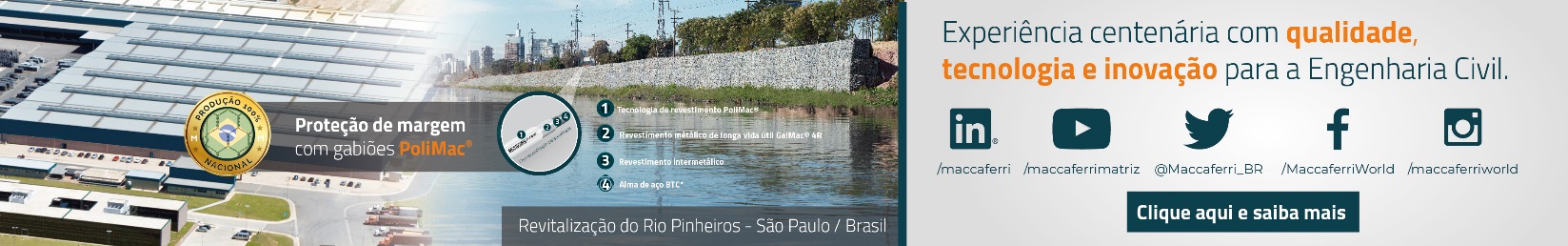 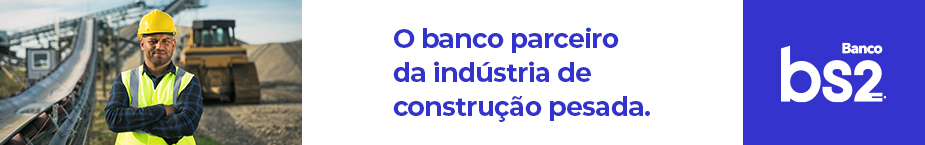 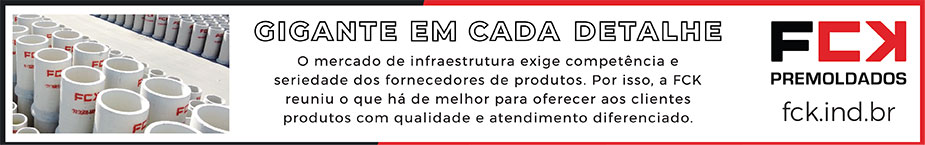 - PATROCÍNIO INSTITUCIONAL-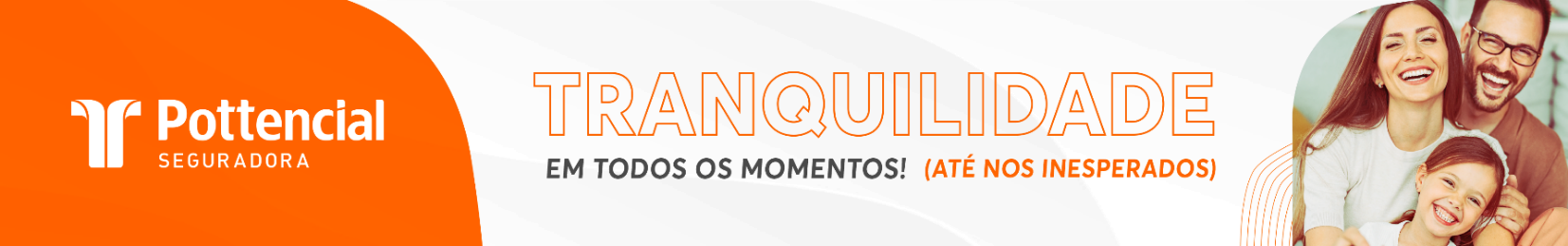 - PUBLICIDADE -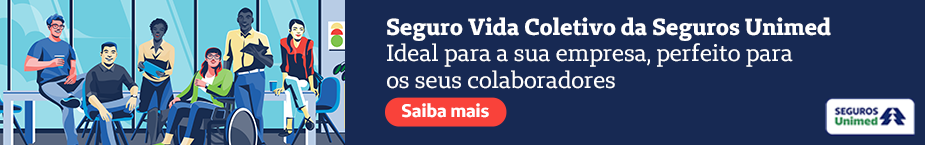 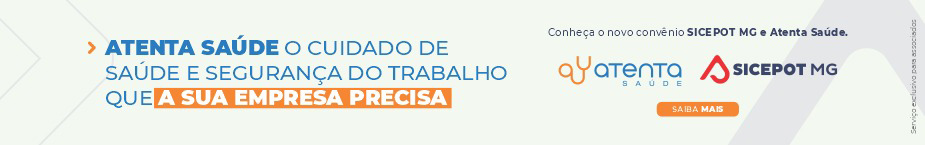 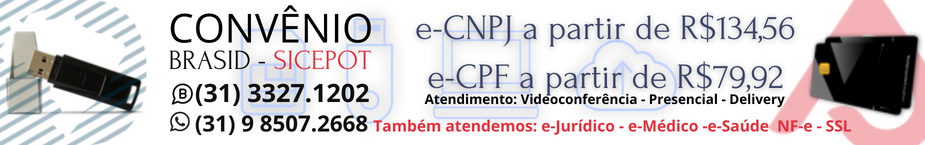 